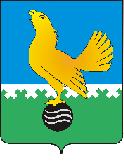 Ханты-Мансийский автономный округ-Юграмуниципальное образованиегородской округ город Пыть-ЯхАДМИНИСТРАЦИЯ ГОРОДАмуниципальная комиссия по делам несовершеннолетних и защите их правПОСТАНОВЛЕНИЕ29.04.2020	№ 89Зал заседаний муниципальной комиссии по делам несовершеннолетних и защите их прав при администрации города Пыть-Яха по адресу: г. Пыть-Ях, 1 мкр. «Центральный», д. 5, кв. 80, в 14-30 часов (сведения об участниках дистанционного заседания указаны в протоколе заседания муниципальной комиссии).О мерах по предупреждению чрезвычайных происшествий с детьмиЗаслушав и обсудив информацию по вопросу: «О принимаемых мерах по предупреждению чрезвычайных происшествий с детьми в городе Пыть-Яхе», предусмотренному планом работы муниципальной комиссии по делам несовершеннолетних и защите их прав при администрации города Пыть-Яха, МУНИЦИПАЛЬНАЯ КОМИССИЯ УСТАНОВИЛА:За I квартал 2020 года в городе Пыть-Яхе было зарегистрировано 63 ребенка, получивших травмы, что на 20 человек меньше показателя 2019 года. Из них, 61 (АППГ – 78) ребенок травмировался в быту, 2 (АППГ – 5) получили транспортные травмы. Детей, получивших тяжкий вред здоровью от травм, не зарегистрировано (АППГ – 1).За I квартал 2020 года на территории города Пыть-Ях умер 1 (АППГ – 0) ребенок в связи с заболеванием. За I квартал 2020 года суицидальных попыток и оконченных суицидов детей допущено не было, в прошлом году за аналогичный период была зарегистрирована 1 суицидальная попытка. Взято на учет по беременности 0 (АППГ – 0) несовершеннолетних, зарегистрирован 1 аборт (АППГ – 0), роды – 0 (АППГ – 1), заболеваний, передающиеся половым путем, не выявлено. Отмечается снижение случаев заболевания педикулезом с 12 до 6. Групповых заболеваний не зарегистрировано.Зарегистрирован 1 случай отравления несовершеннолетнего алкоголем (АППГ – 0), случаев отравления наркотическими средствами не установлено.За I квартал 2020 года зарегистрировано 3 (АППГ – 2) случая самовольных уходов детей, в т.ч. 1 (АППГ – 1) из учреждений (воспитанниками отделения для несовершеннолетних (сектор адаптации несовершеннолетних и молодежи) БУ «Пыть-Яхский комплексный центр социального обслуживания населения»). Место нахождение всех детей было установлено, приняты необходимые меры. За I квартал 2020 года субъектами системы профилактики обеспечивалось исполнение мероприятий по предупреждению чрезвычайных происшествий с несовершеннолетними, по суицидальной превенции, а также направленных на профилактику правонарушений и преступлений, совершаемых в отношении несовершеннолетних, предусмотренных комплексным межведомственным планом мероприятий субъектов системы профилактики безнадзорности и правонарушений несовершеннолетних на 2020 год, утвержденным постановлением № 424 от 26.12.2019, в редакции постановлений № 54 от 18.03.2020, № 71 от 15.04.2020 (информация по исполнению вышеуказанного плана за I квартал 2020 года рассмотрена муниципальной комиссией – постановление № 88 от 29.04.2020).С целью предотвращения чрезвычайных происшествий дополнительно (в I квартале 2020 года) были проведены следующие мероприятия:обеспечено назначение ответственных по проверкам перевозок организованных групп детей и представление данных соответствующего мониторинга (постановление № 2 от 15.01.2020); ограничены перевозки организованных групп детей автотранспортом по межмуниципальным и межрегиональным маршрутам к местам проведения культурных, спортивных мероприятий и обратно в первой половине января и со второй половины марта 2020 года;20.01.2020 было проведено рабочее совещание по применению межведомственного приказа  от 04.10.2016 № 657-р/1492/1009 «Об учреждении порядка взаимодействия исполнительных органов и учреждений системы профилактики безнадзорности и правонарушений несовершеннолетних по вопросам осуществления профилактики самовольных уходов воспитанников из организаций с круглосуточным пребыванием ХМАО-Югры и семей, воспитывающих несовершеннолетних, совершивших самовольные уходы, содействию их розыска, а также проведению социально-реабилитационной работы с детьми», по итогам которого был выработан единый подход к учету факта самовольного ухода воспитанников из отделения для несовершеннолетних (сектор адаптации несовершеннолетних и молодежи) БУ «Пыть-Яхский комплексный центр социального обслуживания населения»;в январе 2020 года было обеспечено проведение комплекса мер по предупреждению гибели и травматизма детей в пожароопасный период;обеспечен контроль за безопасностью жизнедеятельности детей, проживающих в семьях, находящихся в социально опасном положении, в период режима повышенной готовности на территории города Пыть-Яха в связи с распространением новой коронавирусной инфекции (COVID–19) (постановление № 85 от 24.04.2020).Учитывая вышеизложенное, руководствуясь п. 13 ст. 15 Закона Ханты-Мансийского автономного округа-Югры от 12.10.2005 № 74-оз «О комиссиях по делам несовершеннолетних и защите их прав в Ханты-Мансийском автономном округе-Югре и наделении органов местного самоуправления отдельными государственными полномочиями по созданию и осуществлению деятельности комиссий по делам несовершеннолетних и защите их прав»,МУНИЦИПАЛЬНАЯ КОМИССИЯ ПОСТАНОВИЛА:Информации комиссии по делам несовершеннолетних и защите их прав при Правительстве Ханты-Мансийского автономного - Югры (исх. № 01.22-Исх-328 от 09.04.2020, исх. № 01.22-Исх-359 от 17.04.2020, исх. № 01.22-Исх-384 от 23.04.2020) принять к сведению.Работу субъектов системы профилактики безнадзорности и правонарушений несовершеннолетних по предупреждению чрезвычайных происшествий с детьми в I квартале 2020 года признать удовлетворительной.Начальнику отдела по обеспечению деятельности муниципальной комиссии по делам несовершеннолетних и защите их прав администрации города Пыть-Яха (А.А. Устинов), директору департамента образования и молодежной политики администрации города Пыть-Яха (П.А. Наговицына), главному врачу БУ «Пыть-Яхская окружная клиническая больница» (О.Г. Руссу) и начальнику ОМВД России по городу Пыть-Яху (О.Н. Иревлин):Обеспечить проведение 19.05.2020 муниципального родительского собрания в дистанционном режиме по информированию родителей о возможных рисках травмирования и гибели несовершеннолетних.Начальнику отдела по обеспечению деятельности муниципальной комиссии по делам несовершеннолетних и защите их прав администрации города Пыть-Яха (А.А. Устинов):Обеспечить размещение данного постановления муниципальной комиссии на официальном сайте администрации города Пыть-Яха в срок до 07.05.2020.Председательствующий на заседании:заместитель председателя муниципальной комиссии	А.А. Устиновг.Пыть-Ях, 1 мкр., дом № 5, кв. № 80 Ханты-Мансийский автономный округ-Югра Тюменская область 628380http://adm.gov86.org, e-mail: kdn@gov86.org тел. факс (3463) 46-62-92, 46-05-89,тел. 46-05-92, 42-11-90, 46-66-47